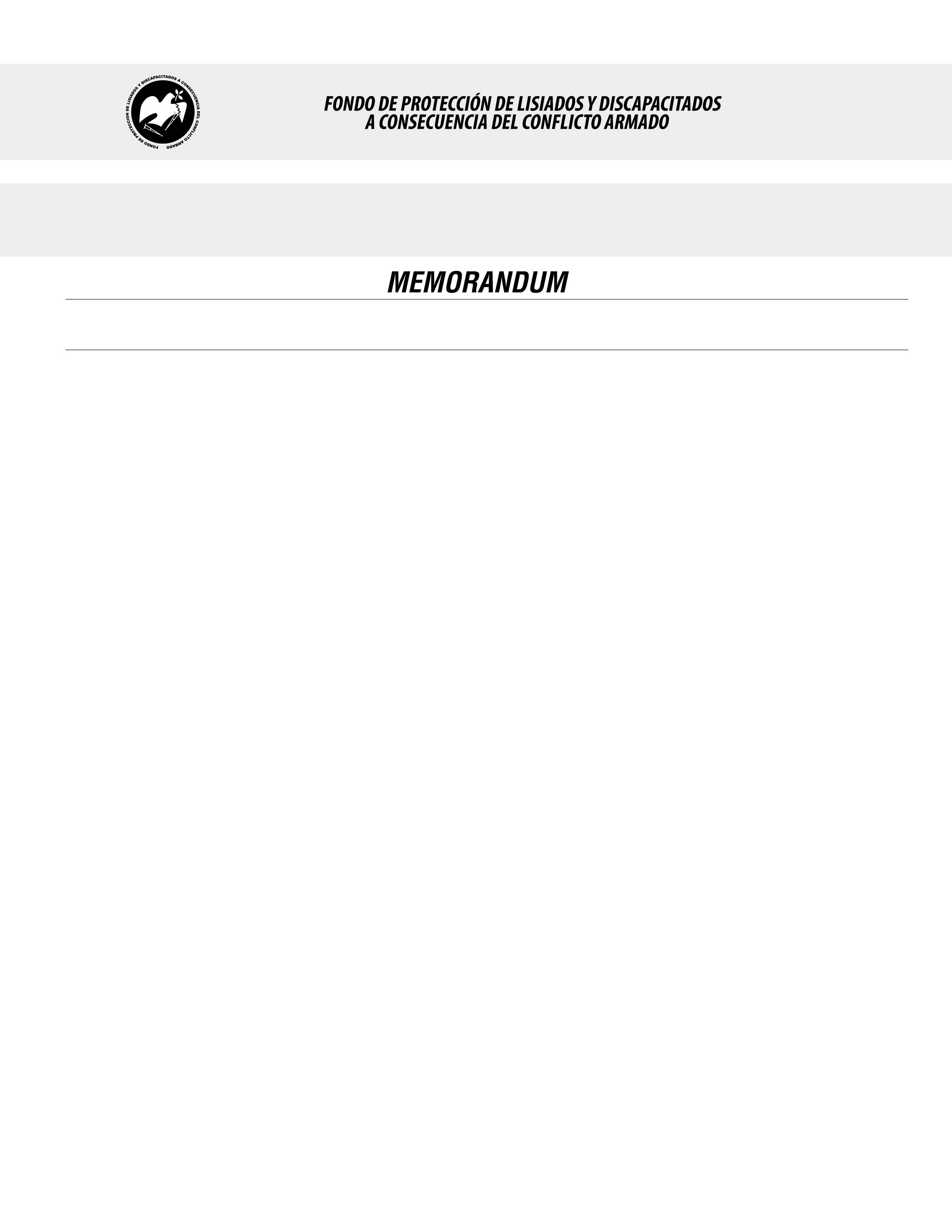 SE HA EMITIDO EL ACUERDO QUE DICE:San Salvador, 23 de noviembre de 2017, ACTA No. 46.11.2017, ACUERDO No. 669.11.2017. La Junta Directiva del Fondo de Protección de Lisiados y Discapacitados a Consecuencia del Conflicto Armado, emitió y ratificó el acuerdo siguiente: “La Junta Directiva conforme a la propuesta presentada por la Comisión Especial de Apelaciones, con la cual se resuelven los recursos de apelación presentados por 2 personas, acuerda: a) Dictaminar con 0% de discapacidad global al señor XXXXXXXXXXXXXXXXXXXXXX, expediente No. 35661, modificando la calidad de NO ELEGIBLE dictaminada en el recurso de revisión en fecha 18 de octubre de 2016, con base a la evaluación física realizada por esa Comisión y el dictamen de los médicos especialistas que evaluaron al beneficiario, de conformidad al Art. 33 del Reglamento de la Ley: 1) AUDIOMETRIA TONAL BILATERAL: Evaluó sistema auditivo, membrana timpánica integra, hipoacusia inicio 5 años después del trauma. Dictamen: No Relacionado al Conflicto; 2) PSIQUIATRA: Evalúa estado mental y conducta. Rasgos de personalidad paranoide. Discapacidad: 0%; 3) NEUROLOGIA: Cefalea holocraneana, radiografía. de cráneo: Normal. EEG: Normal. Dictamen: No relacionado con el conflicto. Lo anterior conforme a lo dispuesto en el Art. 21-A Literal q) inciso último de la Ley de Beneficio para la Protección de los Lisiados y Discapacitados a Consecuencia del Conflicto Armado. COMUNÍQUESE”. Rubricado por: Representante de ASALDIG: “ILEGIBLE”; Representante de ALFAES: “ILEGIBLE”; Representante de AOSSTALGFAES: “ILEGIBLE”; Representante de ALGES: “ILEGIBLE”; Representante de IPSFA: “ILEGIBLE”; Representante de ISRI: “ILEGIBLE”; Representante de MINSAL: “ILEGIBLE”; y Representante de MTPS: “ILEGIBLE”.Lo que se transcribe para los efectos pertinentes.Dr. Marlon Mendoza FonsecaGerente General